Publicado en  el 25/02/2016 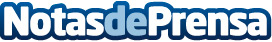 Bankia concedió 210 millones de euros a empresas gallegas durante el 2015Entre financiación directa a proyectos en España y apoyo a actividades de comercio exterior, el volumen de crédito global otorgado a las empresas de Galicia superó los 420 millones de euros el pasado añoDatos de contacto:Nota de prensa publicada en: https://www.notasdeprensa.es/bankia-concedio-210-millones-de-euros-a Categorias: Finanzas http://www.notasdeprensa.es